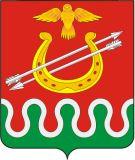 Администрация Боготольского районаКрасноярского краяПОСТАНОВЛЕНИЕ«01» ноября 2013 года			г.Боготол			№ 835-пО внесении изменений в отдельные нормативные правовые акты администрации Боготольского района С целью приведения в соответствие Муниципальной целевой программы «Сохранение и развитие субъектов малого и среднего предпринимательства в Боготольском районе на период 2011-2013 годы» (далее – Программа), утвержденной Постановлением администрации Боготольского района от 11.02.2011 № 55-п (в редакции от 27.06.2013 № 448-п) в соответствии со ст. 28.2, ст. 30 Устава Боготольского района ПОСТАНОВЛЯЮ:1.Внести в отдельные нормативные правовые акты администрации следующие изменения:1.1.Внести в Постановление администрации Боготольского района от 11.02.2011 № 55-п «Об утверждении Муниципальной целевой программы «Сохранение и развитие субъектов малого и среднего предпринимательства в Боготольском районе на период 2011-2013 годы» следующие изменения:в разделе IV «Механизм реализации Программы» пункты 2, 3 абзаца 5 исключить.1.2.Внести в Постановление администрации Боготольского района от 22.06.2011 № 287-п «Об утверждении Порядка предоставления субсидий субъектам малого и (или) среднего предпринимательства на возмещение части процентных ставок по кредитам российских кредитных организаций» следующие изменения: в приложении 1 к Порядку предоставления субсидий субъектам малого и (или) среднего предпринимательства на возмещение части процентных ставок по кредитам российских кредитных организаций строки 2 и 3 исключить.1.3.Внести в Постановление администрации Боготольского района от 22.06.2011 № 288-п «Об утверждении Порядка предоставления субсидий субъектам малого и (или) среднего предпринимательства на возмещение части затрат, связанных с технологическим присоединением энергопринимающих устройств (энергетических установок) к электрическим сетям сетевых организаций, а также с присоединением и (или) модернизацией объектов тепло-, водоснабжения, водоотведения» следующие изменения: в приложении 1 к Порядку предоставления субсидий субъектам малого и (или) среднего предпринимательства на возмещение части затрат, связанных с технологическим присоединением энергопринимающих устройств (энергетических установок) к электрическим сетям сетевых организаций, а также с присоединением и (или) модернизацией объектов тепло-, водоснабжения, водоотведения строки 2 и 3 исключить.1.4.Внести в Постановление администрации Боготольского района от 22.06.2011 № 289-п «Об утверждении Порядка предоставления субсидий субъектам малого и (или) среднего предпринимательства на возмещение части затрат по приобретению нового производственного, обрабатывающего и (или) перерабатывающего оборудования, техники, агрегатов, комплексов» следующие изменения: в приложении 1 к Порядку предоставления субсидий субъектам малого и (или) среднего предпринимательства на возмещение части затрат по приобретению нового производственного, обрабатывающего и (или) перерабатывающего оборудования, техники, агрегатов, комплексов строки 2 и 3 исключить.1.5.Внести в Постановление администрации Боготольского района от 22.06.2011 № 291-п «Об утверждении Порядка предоставления субсидий вновь созданным субъектам малого предпринимательства на возмещение части расходов, связанных с началом предпринимательской деятельности» следующие изменения: в приложении 1 к Порядку предоставления субсидий вновь созданным субъектам малого предпринимательства на возмещение части расходов, связанных с началом предпринимательской деятельности строки 2 и 3 исключить.1.6.Внести в Постановление администрации Боготольского района от 22.06.2011 № 292-п «Об утверждении Порядка предоставления субсидий субъектам малого и (или) среднего предпринимательства на возмещение части затрат по оплате работ (услуг), связанных с лицензированием, а также сертификацией, регистрацией или другими формами подтверждения соответствия товаров (работ, услуг) собственного производства, и затрат, связанных с выполнением обязательных требований законодательства Российской Федерации и (или) законодательства страны-импортера, являющихся необходимыми для экспорта товаров (работ, услуг)» следующие изменения: в приложении 1 к Порядку предоставления субсидий субъектам малого и (или) среднего предпринимательства на возмещение части затрат по оплате работ (услуг), связанных с лицензированием, а также сертификацией, регистрацией или другими формами подтверждения соответствия товаров (работ, услуг) собственного производства, и затрат, связанных с выполнением обязательных требований законодательства Российской Федерации и (или) законодательства страны-импортера, являющихся необходимыми для экспорта товаров (работ, услуг) строки 2 и 3 исключить.1.7.Внести в Постановление администрации Боготольского района от 22.06.2011 № 293-п «Об утверждении Порядка предоставления субсидий субъектам малого и (или) среднего  предпринимательства на возмещение части расходов, связанных с участием в выставочно-ярмарочных мероприятиях на территории Российской Федерации и за рубежом, включая расходы по транспортировке экспозиций» следующие изменения: в приложении 1к Порядку предоставления субсидий субъектам малого и (или) среднего  предпринимательства на возмещение части расходов, связанных с участием в выставочно-ярмарочных мероприятиях на территории Российской Федерации и за рубежом, включая расходы по транспортировке экспозиций строки 2 и 3 исключить.1.8.Внести в Постановление администрации Боготольского района от 22.06.2011 № 294-п «Об утверждении Порядка предоставления субсидий субъектам малого предпринимательства на возмещение части расходов на рекламу собственных товаров (работ, услуг)» следующие изменения: в приложении 1 к Порядку предоставления субсидий субъектам малого предпринимательства на возмещение части расходов на рекламу собственных товаров (работ, услуг) строки 2 и 3 исключить.1.9.Внести в Постановление администрации Боготольского района от 22.06.2011№ 295-п «Об утверждении Порядка предоставления субсидий субъектам малого и (или) среднего предпринимательства на возмещение части расходов по аренде магазинов и (или) павильонов «шаговой доступности» по реализации продукции местных товаропроизводителей» следующие изменения: в приложении 1 к Порядку предоставления субсидий субъектам малого и (или) среднего предпринимательства на возмещение части расходов по аренде магазинов и (или) павильонов «шаговой доступности» по реализации продукции местных товаропроизводителей строки 2 и 3 исключить.1.10.Внести в Постановление администрации Боготольского района от 22.06.2011№ 296-п «Об утверждении Порядка предоставления субсидий субъектам малого и (или) среднего предпринимательства на возмещение части затрат по участию в семинарах, курсах повышения квалификации и прочих обучающих программах в областях, способствующих развитию бизнеса» следующие изменения: в приложении 1 к  Порядку предоставления субсидий субъектам малого и (или) среднего предпринимательства на возмещение части затрат по участию в семинарах, курсах повышения квалификации и прочих обучающих программах в областях, способствующих развитию бизнеса строки 2 и 3 исключить.2.Настоящее постановление опубликовать в периодическом печатном издании «Официальный вестник Боготольского района» и разместить на официальном сайте администрации Боготольского района в сети Интернет (http://www.bogotol-r.ru/). 3.Контроль над исполнением постановления оставляю за собой.4.Постановление вступает в силу в день, следующий за днем его официального опубликования (обнародования).И.о. главы администрацииБоготольского района								А.И.Бужак